To Whom It May Concern: This letter serves to confirm Dr. John Jones’ membership on the Dispositions Committee of the Childhood/Early Childhood Department. Dr. Jones joined the committee in the Fall of 2022. The duties of the committee include setting the dispositions policy for the department and oversight of student dispositions violations for the department. As a new member of the committee, Dr. Jones has participated in committee meetings and will be expected to contribute to the review of any dispositions cases that come to the committee. Sincerely,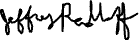 Dr. Jeffrey Radloff 